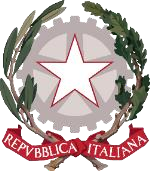 Ministero dell’Università e della RicercaALTA FORMAZIONE ARTISTICA E MUSICALECONSERVATORIO STATALE DI MUSICA “SANTA CECILIA”00187 Roma - Via dei Greci, 18www.conservatoriosantacecilia.itALLEGATO ABando per selezione Strumentisti Orchestra Sinfonica del Conservatorio di Musica “Santa Cecilia”.All’Ufficio Protocollo del Conservatorio amministrazione@conservatoriosantacecilia.itOggetto: BANDO STRUMENTISTI ORCHESTRA SINFONICA CONSERVATORIOLa/Il sottoscritta/o .................................................................................................................................Cognome e Nome .................................................................................................................................Data e luogo di nascita ..........................................................................................................................Residente in via/piazza .............................................................................................................. n. ......C.A.P ................... Provincia ……………………………………………………………….................Codice fiscale ........................................................................................................................................Tel. ................................................ .................. Cell..............................................................................E-mail ....................................................................................................................................................(N.B.: tutti i dati richiesti sono obbligatori)CHIEDEDI POTER PARTECIPARE ALLA SELEZIONE STRUMENTISTIORCHESTRA SINFONICA DEL CONSERVATORIO “SANTA CECILIA”per il seguente strumento ……………...……………………………………………………………….Per gli Studenti interni:Il sottoscritto dichiara di essere in regola con i pagamenti e iscritto al seguente Corso di studi……………………………………………. Per i Diplomati:La/Il sottoscritta/o dichiara di aver conseguito il Diploma Accademico di II livello/Diploma Vecchio ordinamento presso il Conservatorio “Santa Cecilia” di Roma nella classe del M° ………………..nell’anno accademico …………… con la votazione	e allega copia di un documento diriconoscimento valido.Data …………………………… Firma leggibile …..…………………………………………………1